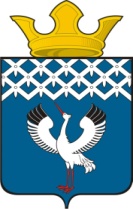  Российская Федерация                             Свердловская областьДумамуниципального образованияБайкаловского сельского поселения 40-е заседание  4-го созыва          РЕШЕНИЕ28 января 2021г.                                с.Байкалово                                                  № 214Об утверждении документации проекта планировки и межевания территории для строительства газопровода низкого и высокого давления для газоснабжения д. Исакова, д. Сергина Байкаловского района Свердловской областиВ целях создания условий для устойчивого развития муниципального образования Байкаловского сельского поселения, руководствуясь Градостроительным кодексом Российской Федерации, в соответствии с Федеральным законом от 06.10.2003 № 131-ФЗ "Об общих принципах организации местного самоуправления в Российской Федерации", на основании протокола публичных слушаний от 28.12.2020 года, Дума муниципального образования Байкаловского сельского поселения                                                        РЕШИЛА:1. Отказать в утверждении документации проекта планировки и межевания территории для строительства газопровода низкого и высокого давления для газоснабжения д. Исакова, д. Сергина Байкаловского района Свердловской области.2. Настоящее решение опубликовать (обнародовать) в Информационном вестнике Байкаловского сельского поселения, а также на официальном сайте Думы МО Байкаловского сельского поселения: www.байкдума.рф. Председатель Думы муниципального образованияБайкаловского сельского поселения                    			С.В. Кузеванова 28 января 2021г.Глава муниципального образованияБайкаловского сельского поселения                   			Д.В. Лыжин28 января 2021г.